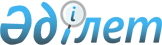 Қостанай ауданы әкімінің 2014 жылғы 12 наурыздағы № 1 "Қостанай ауданында сайлау учаскелерін құру туралы" шешіміне өзгерістер енгізу туралы
					
			Күшін жойған
			
			
		
					Қостанай облысы Қостанай ауданы әкімінің 2019 жылғы 30 мамырдағы № 2 шешімі. Қостанай облысының Әділет департаментінде 2019 жылғы 31 мамырда № 8494 болып тіркелді. Күші жойылды - Қостанай облысы Қостанай ауданы әкімінің 2020 жылғы 13 наурыздағы № 1 шешімімен
      Ескерту. Күші жойылды - Қостанай облысы Қостанай ауданы әкімінің 13.03.2020 № 1 шешімімен (алғашқы ресми жарияланған күнінен кейін күнтізбелік он күн өткен соң қолданысқа енгізіледі).
      "Қазақстан Республикасындағы сайлау туралы" 1995 жылғы 28 қыркүйектегі Қазақстан Республикасының Конституциялық заңына сәйкес Қостанай аудандық аумақтық сайлау комиссиясымен келiсiлген Қостанай ауданының әкімі ШЕШІМ ҚАБЫЛДАДЫ:
      1. Қостанай ауданы әкімінің "Қостанай ауданында сайлау учаскелерін құру туралы" 2014 жылғы 12 наурыздағы № 1 шешіміне (2014 жылғы 28 наурызда "Арна" газетінде жарияланған, Нормативтік құқықтық актілерді мемлекеттік тіркеу тізілімінде № 4525 болып тіркелген) мынадай өзгерістер енгізілсін:
      көрсетілген шешімнің қосымшасында № 532, 555, 556, 557, 558, 561, 562, 563, 566 сайлау учаскелері жаңа редакцияда жазылсын:
      "№ 532 сайлау учаскесі
      Шекараларында: Айсары ауылы, Степное ауылы.";
      "№ 555 сайлау учаскесі
      Затобол кентінің шекараларында: Космонавтов 1, 1/1, 2, 2Б, 3, 3В, 4, 5/1, 5/2, 6, 8, 10, Дружбы тақ жақ 1, 3, 5, 7, 9, 11, 13, 15, 15/1, жұп жақ 2, 4, 6, 8, 10, 12, 14, 14/2, 16, 18, 20, 22, Строительная тақ жақ 1, 3, 5, 7, 9, 11, 13, 13/1, 15, 21, жұп жақ 2, 2А, 4, 6, 8, 14, 14/2, 16, 18, Леонова тақ жақ 1, 1А, 3, 5, 7, 9, 17, жұп жақ 2, 2А, 2В, 2/1, 4, 4А, 4/1, 4/3, 4/4, 6, 6А, 8, 10, 12, 14, 16, 16А, 18, 20, 22, 24, 26, Обручева тақ жақ 1, 3, 5, 7, 9, 11, 13, 15, жұп жақ 12, 12А, 14, 14/1, 16, 18, 18/1, 20, 22, 24, 26, Механизаторов тақ жақ 1/1, 1/2, 1/3, 1/4, 3, 3/1, 3/4, 17, 19, Целинная тақ жақ 1, 3, 5, 7, 9, 11, 13, 15, 17, 19, 21, 23, 25, 27, жұп жақ 2, 4, 6, 8, 10, 12, 14, 16, 18, 20, 22, 24, Терешкова тақ жақ 1, 1А, 1/1, 3, 5, 7, 9, 11, 13, 13/2, 25, 29, 33, 33А, жұп жақ 2, 4, 6, 8, 10, 12, 12А, 14, 16, 18, 18А, 18/1, 20/1, 20/2, 20/3, 20/4, 20/5, 26, 28, 40/1, 40/2, Савицкой тақ жақ 1, 3, 5, 7, 9, 11, 13, 15, жұп жақ 4, 6, 8, 12, 12Б, 12В, 14, 16, 18 көшелері.
      № 556 сайлау учаскесі
      Затобол кентінің шекараларында: Попович тақ жақ 109, 111, 113, 115, 117, 119, 121, 123, 125, 127, 129, 131, 131А, 133, 135, 137, 139, 141, 143, 145, 147, 149, 151, 153, 155, 157, 159, 161, 163, 165, 167, 169, жұп жақ 80, 82, 84, 86, 88, 90, 92, 94, 96, 98, 100, 102, 104, 106, 108, 110, 112, 114, 116, 118, 120, 122, 124, Молодежная 1, 2, 3, 4, 5, 6, 7, 8, 9, 10, 11, 12, 13, 14, 15, 16, 17, 18, 19, 20, 21, 22, 23, 24, 25, 26, 27, 28, 29, 30, 31, 32, 33, 34, 35, 36, 37, 38, 39, 40, 41, 42, 43, 44, 45, 46, 47, 48, 49, 50, 51, 52, Новый 1, 2, 3, 4, 5, 6, 7, 8, 9, 10, 11, 12, 13, 14, 15, 16, 17, 18, 19, 20, 21, 22, 23, 24, 25, 26, 27, 28, 29, 30, 31, 32, 33, 34, 35, 36, 37, 38, 39, 40, 41, 42, 43, 44, 45, 46, 47, 48, 49, 50, 51, 52, 53, 54, 55, 56, 57, 58, 59, 60, 61, 62, Терешкова тақ жақ 21, 23, 25, 27, 29, 31, 33, 35, 37, 39, 41, 43, 45, 47, 49, 51, 53, 55, 57, 57А, 57/1, 59, 61, 63, 65, 67, 69, 71, 73, 75, 77, 79, 81, 83, 85, 87, 89, 91, 93, 95, жұп жақ 44, 46, 48, 48/1, 50, 52, 54, 56, 58, 60, 60/1, 60/4, 62, 64, 66, 68, 70, 72, 74, 76, 78, 78/1, 80, 82, 84, 86, 88, 90, 92, 94, 96, 98, 100, 102, Волынов тақ жақ 1, 3, 5, 7, 9, 11, 13, 15, 17, 19, 21, 23, 25, 27, 29, 31, жұп жақ 2, 4, 6, 8, 10, 12, 14, 16, 18, 20, 22, 24, 26, Тәуелсіздік 59, 61, 63, 67, 69, 69Б, 77, 77/1, Геологическая тақ жақ 1, 3, 5, 7, 9, 11, 13, 15, 17, 19, 21, жұп жақ 2, 4, 6, 8, 10, 12, 14, 16, 18, 20 көшелері.
      № 557 сайлау учаскесі
      Затобол кентінің шекараларында: Калабаева тақ жақ 13, 13/1, 13/2, 15, 17, 19, 21, 21/1, Герцен тақ жақ 1, 3, 5, 7, 9, 11, 13, 15, 17, 19, 21, 23, 25, 27, 29, 31, 33, 35, 37, 39, 41, 43, 45, 47, 49, жұп жақ 12, 14, 16, 18, 20, 22, 24, 26, 28, 30, 32, 34, 36, 38, 40, 42, 44, 46, 48, 50, 52, 54, 56, 58, 60, 62, Горький тақ жақ 1, 3, 5, 7, 9, 11, 13, 15, 17, 19, 21, 23, 25, 27, 29, 31, 33, 35, 37, 39, 41, 43, 45, 47, жұп жақ 2, 4, 4А, 6, 8, 10, 12, 14, 16, 18, 20, 22, 24, 26, 28, 30, 32, 34, 36, 38, 40, 42, 44, 46, 48, 50, 52, 54, 56, 58, 60, 62, 64, 66, 68, 70, Л. Беды тақ жақ 1, 1А, 1/1, 3, 5, 7, 9, 11, 13, 15, 17, 19, 21, 23, 25, 27, 29, 31, 33, 35, 37, 39, 41, 43, 45, 47, 49, 51, 53, 55, 57, 59, 61, 63, 65, 67, 69, 71, 73, жұп жақ 2, 4, 6, 8, 18, 30, 32, 34, 36, 38, 40, 42, 44, 46, 48, 50, 52, 54, 56, 58, Восточная тақ жақ 1, 3, 5, 7, 9, 11, 13, 15, 17, 19, 21, 23, 25, 27, 29, 31, 33, 35, 37, 39, 41, 43, 45, 47, 49, 51, 53, 55, 57, жұп жақ 2, 4, 6, 8, 10, 12, 14, 16, 18, 20, 22, 24, 26, 28, 30, 32, 34, 36, 38, 40, 42, 44, Фрунзе 1, 2, 3, 4, 5, 6, 7, 8, 9, 10, 11, 12, 13, 14, 15, 16, 17, 18, 19, 20, 21, 22, 23, 24, 25, 26, 27, 28, 29, 30, 31, 32, 33, 34, 35, 36, 37, 38, 39, 40, 41, 42, 43, 44, 45, 46, 47, 48, 49, 50, 51, 52, Әуезов тақ жақ 1, 3, 5, 7, 9, 11, 13, 15, 17, 19, 21, 23, 25, 27, 29, 31, 33, 35, 37, 39, 41, 43, 45, 47, 49 көшелері, Восточный шағын ауданы.
      № 558 сайлау учаскесі
      Затобол кентінің шекараларында: Ленин тақ жақ 261, 263, 265, 267, 269, 271, 273, 275, 277, 279, 281, 283, 285, 287, 289, 291, 293, 295, 297, 299, 301, 303, 305, 307, 309, 311, 313, 315, 317, 319, 321, 323, 325, жұп жақ 242, 244, 246, 248, 250, 252, 254, 256, 258, 260, 262, 264, 266, 268, 270, 272, 274, 276, 278, 280, 282, 284, 286, 288, 290, 292, 294, 296, 298, 300, 302, 304, 306, 308, 310, 312, 314, Казахская тақ жақ 1, 3, 5, 7, 9, 11, 13, 15, 17, 19, 21, жұп жақ 2, 4, 6, 8, 10, 12, 14, 16, 18, 20, 22, 24, 26, 28, 30, 32, 34, 36, 38, 40, 42, 44, 46, Павлов тақ жақ 175, 177, 179, 181, 183, 185, 187, 189, 191, 193, 195, 197, 199, 201, 203, 205, 207, 209, 211, 213, 215, 217, 219, 221, 223, 225, 227, 229, 231, 233, 235, 237, 239, жұп жақ 128, 130, 132, 134, 136, 138, 140, 142, 144, 146, 148, 150, 152, 154, 156, 158, 160, 162, 164, 168, 170, 172, 174, 176, 178, 180, 182, 184, 186, 188, 190, 192, 194, 196, 198, 200, 40 лет Октября тақ жақ 101, 103, 105, 107, 109, 111, 113, 115, 117, 119, 121, 123, 125, 127, 129, 131, 133, 135, 137, 139, 141, 143, 145, 147, 149, 151, 153, жұп жақ 76, 78, 80, 82, 84, 86, 88, 90, 92, 94, 96, 98, 100, 102, 104, 106, 108, 110, 112, 114, 116, 118, 120, 122, 124, Киров тақ жақ 1, 3, 5, 7, 9, 11, 13, 15, 17, 19, 21, 23, 25, жұп жақ 2, 4, 6, 8, 10, 12, 14, 16, 18, 20, 22, 24, 26, 28, 30, Гагарин 1, 2, 3, 4, 5, 6, 7, 8, 9, 10, 11, 12, 13, 14, 15, 16, 17, 18, 19, 20, 21, 22, 23, 24, 25, 26, 27, 28, 29, Пушкин тақ жақ 1, 3, 5, 7, 9, 11, 13, 15, 17, 19, 21, 23, 25, 27, 29, жұп жақ 2, 4, 6, 8, 10, 12, 14, 16, 18, 20, 22, 24, 26, 28, 30, 32, 34, Набережная тақ жақ 45, 47, 49, 51, 53, 55, 57, 59, 61, 63, 65, 67, 69, 71, 73, 75, 77, 79, 81, 83, 85, 87, 89, 91, 93, 95, 97, 99, 101, 103, 105, 107, 109, 111, 113, 115, 117, 119, 121, 123, 125, 127, 129, 131, 133, 135, 137, 139, 141, 143, 145, 147, 149, 151, 153, 155, 157, 159, 161, 163, 165, 167, 169, 171, 173, 175, 177, 179, 181, 183, 185, жұп жақ 26, 28, 30, 32, 34, 36, 38, 40, 42, 44, 46, 48, 50, 52, 54, 70, 72, 74, 76, 78, 80, 82, 84, 86, 88, 90, 92, 94, 96, 98, Титов тақ жақ 1, 1/1, 1/3, 1/5, 1/7, 1/9, 1/11, 3, 5, 7, 9, 11, 13, 15, 17, 19, 21, 23, 25, 27, 29, 31, 33, 35, 37, 39, 41, 43, 45, 47, 49, 51, 53, 55, жұп жақ 2, 4, 6, 8, 10, 12, 14, 16, 18, 20, 22, 24, 26, 28, 30, 32, 34, 36, 38, 40, 42, 44, 46, 48, 50, 52, 54, Титов тұйық көшесі, Матросов жұп жақ 2, 4, 6, 8, 10, 12, 14, Северная тақ жақ 1, 3, 5, 7, 9, 11, 13, 15, 17, 19, 21, 23, 25, 27, жұп жақ 2, 4, 6, 8, 10, 12, 14, 16, 18, 20, 22, 24, 26, 28, 30, 32, 34, Морозов тақ жақ 3, 5, 7, 9, 11, 13, 15, 17, 19, 21, 23, 25, 27, 29, жұп жақ 2, 4, 6, 8, 10, 12, 14, 16, 18, 20, 22, 24, 26, 28, 30, 32, 34, 1 мая тақ жақ 9, 11, 13, 15, 17, 19, 21, 23, 25, 27, 29, 31, 33, 35, 37, 39, 41, 43, 45, 47, жұп жақ 10, 12, 14, 16, 18, 20, 22, 24, 26, 28, 30, 32, 34, 36, 38, Комсомольская тақ жақ 47, 49, 51, 53, 55, 57, 59, 61, 63, 65, 67, 69, 71, 73, 75, 77, 79, 81, 83, жұп жақ 14, 16, 18, 20, 22, 24, 26, 28, 30, 32, Шевченко 1, 2, 3, 4, 5, 6, 7, 8, 9, 10, 11, 12, Тәуелсіздік тақ жақ 23, 25, 27, 29, 31, 33, 35, 37, 39, 41, 43, 45, 47, 49, 49/2, 49/3, 51Д, 53Б, Ворошилов тақ жақ 19, 21, 23, 25, 27, 29, 31, 33, 35, 37, 39, 41, 43, 45, 47, 49, 51, 53, 55, 57, 59, 61, 63, 65, 67, 69, 71, 73 жұп жақ 6, 8, 10, 12, 14, 16, 18, 20, 22, 24, 26, 28, 30, 32, 34, 36, 38, 40, 42, 44, 46, 48, 50, 52, 54, 56, 58, 60, 62, 64, 66, 68 көшелері, Комсомольский жұп жақ 22, 24, 26, 28, 30, 32, Набережный тақ жақ 1, 3, 5, 7, 9, 11, 13, 15, 17, 19, 21, 23, 25, жұп жақ 2, 4, 6, 8, 10, 12, 14, 16, 18, Киров тұйық көшелері.";
      "№ 561 сайлау учаскесі
      Затобол кентінің шекараларында: Тәуелсіздік жұп жақ 24, 26, 28, 30, 32, 34, 36, 38, 40, 42, 44, 46, 48, 50, 52, 54, 56, 56А, 58, 60, 62, 64, 66, 68, 70, Озерный тақ жақ 105, 107, 109, 111, 113, 115, 117, 119, 121, 123, 125, 127, 129, 131, 133, жұп жақ 54, 56, 58, 60, 62, 64, 66, Советская тақ жақ 21, 23, 25, 27, 29, 31, 33, 35, 37, 39, 41, 43, 45, 47, 49, 51, 53, 55, 57, 59, 61, 63, 65, 67, 67А, жұп жақ 14, 16, 18, 20, 22, 24, 26, 28, 30, 32, 34, 36, 38, 40, 42, 44, 46, 48, 50, Ленин тақ жақ 193, 195, 197, 199, 201, 203, 205, 207, 209, 211, 213, 215, 217, 219, 221, 223, 225, 227, 229, 231, 233, 235, 237, 239, 241, 243, 245, 247, 249, 251, 253, 255, 511/1, жұп жақ 184, 186, 188, 190, 192, 194, 196, 198, 200, 202, 204, 206, 208, 210, 212, 214, 216, 218, 220, 222, 224, 226, 228, 230, 232, 234, 236, 238, 240, Павлов тақ жақ 135, 137, 139, 141, 143, 145, 147, 149, 151, 153, 155, 157, 159, 161, 163, 165, 167, 169, 171 173, жұп жақ 74, 74/1, 76, 78, 80, 82, 84, 86, 88, 90, 92, 94, 96, 98, 100, 102, 102А, 104, 106, 108, 110, 112, 114, 116, 118, 120, 122, 124, 126, 40 лет Октября тақ жақ 57, 59, 61, 63, 65, 67, 69, 71, 73, 75, 77, 79, 81, 83, 85, 87, 89, 91, 93, 95, 97, 99, жұп жақ 52, 54, 56, 58, 60, 62, 64, 66, 68, 70, Жамбыл тақ жақ 1, 1/1, 3, 5, 7, 9, 11, 13, 15, 17, 19, 21, 23, 25, 27, 29, 31, 33, 35, 37, 39, 47, 49, 51, 53, 55, 57, 63, жұп жақ 4/1, 50, 52, 54, 56, 58, 60, 62, Дорожная тақ жақ 47, 49, 51, 53, 55, 57, 59, 61, 63, 65, 67, жұп жақ 34, 36, 38, 40, 42, 44, 46, 48, 50, 52, 54, 56, 58, 60, 62, 64, 66, 68, 70, Попович тақ жақ 53, 55, 57, 59, 61, 63, 65, 67, жұп жақ 48, 50, 52, 54, 56, 58, 60, 62, 64, Школьная тақ жақ 1, 3, 5, 7, 9, 11, 13, 13А, 15, 17, 19, 21, 23, 25, 27, 29, 31, 33, 35, 37, 39, 41, 43, 45, 47, 49, 51, 53, 53/1, 53/2, 53/3, 53/4, 55, 55/1, 57, 59, 63/1, 63/2, жұп жақ 4, 6, 8, 10, 12, 14, 16, 18, 20, 22, 22/1, 24, 24/1, 26, 28, 30, 32, 34, 36, 36/1, 42, 50/2, 50/3, 64 көшелері, Школьный, Почтовый 12, 13, 15, 17, 20, 22, 22/1 тұйық көшелері, Победа алаңы тақ жақ 1, 3, 5, 7, 9, 11, 13, 15, 17, 19, 21, 23, 25, жұп жақ 2, 4, 6, 8.
      № 562 сайлау учаскесі
      Затобол кентінің шекараларында: Кирпичная тақ жақ 1, 3, 5А, 49, 51, 53, 55, 57, 59, 61, 61А, жұп жақ 50, Лесная тақ жақ 1, 1А, 3, 5, 7, 9, 11, 13, 15, 17, 19, 21, 23, 25, 27, 29, 31, 33, 33/1, 35, 41, 43, 45 жұп жақ 2, 4, 6, 8, 10, 12, 14, 16, 18, 20, 22, 24, 26, 28, 30, 32, Комсомол тақ жақ 1, 3, 5, 7, 9, 11, 13, 15, 17, 19, 21, 23, 25, 27, 29, 31, 33, 35, 37, 39, жұп жақ 2, 4, 6, 8, 10, Афанасьева тақ жақ 5, 7, 9, 11, 13, 15, 17, 19, 21, 23, 25, 27, 29, 31, 33, 35, 37, 39, 41, 43, 45, 47, 49, 51, 53, 55, 57, 59, 61, 63, 65, жұп жақ 4, 6, 8, 10, 12, 14, 16, 18, 20, 22, Тәуелсіздік 1, 2, 3, 4, 5, 6, 7, 8, 9, 10, 11, 12, 13, 14, 15, 16, 16Б, 16 В, 17, 18, 19, 20, 21, 22, 8 Марта тақ жақ 1, 3, 5, 7, 9, 11, 13, 15, жұп жақ 2, 4, 6, 8, 10, 12, 14, 16, 18, 20, 22, 24, 26, 28, 30, 32, Крестьянская тақ жақ 7, 9, 11, 13, 15, 17, 19, 21, 23, 25, 27, 29, 31, жұп жақ 6, 8, 10, 12, 14, 16, 18, 20, 22, 24, 26, 28, Набережная тақ жақ 1, 3, 5, 7, 9, 11, 13, 15, 17, 19, 21, 23, 25, 27, 29, 31, 33, 35, 37, 39, 41, 43, жұп жақ 2, 4, 6, 8, 10, 12, 14, 16, 18, 20, 24, Маяковский тақ жақ 1, 3, 5, 7, 9, 11, 13, 15, 17, 19, жұп жақ 2, 4, 6, 8, 10, 12, 14, 16, 18, 20, 22, 24, 26, 28, 30, 1 мая 1, 2, 3, 4, 5, 6, 7, 8 көшелері, Первомайский, Комсомольский 1, 2, 3, 4, 5, 6, 7, 8, 9, 10, 11, 12, 13, 14 тұйық көшелері.
      № 563 сайлау учаскесі
      Затобол кентінің шекараларында: Ленин тақ жақ 1, 1А, 3, 5, 7, 9, 11, 13, 13А, 15, 15А, 17, 17А, 19, 19А, 21, 21А, 23, 23А, 25, 25А, 27, 27А, 29, 31, 33, 35, 37, 39, 41, 43, 45, 47, 49, 51, 53, 55, 57, 59, 61, 63, 65, 67, 69, 71, 73, 75, 77, 79, 81, 83, 85, 87, 89, 91, 93, жұп жақ 2, 4, 6, 8, 10, 12, 14, 16, 18, 20, 22, 24, 26, 28, 30, 32, 34, 36, 38, 40, 42, 44, 46, 48, 50, 52, 54, 56, 58, 60, 62, 64, 66, 68, 70, 72, 74, 76, 78, 80, 82, 84, 86, 88, Павлов тақ жақ 1, 3, 5, 7, 9, 11, 13, 15, 17, 19, 21, 23, 25, 27, 29, 31, 33, 35, 37, 39, 41, 43, 45, 47, Семин 3, 6, 13, 15, 21, Заречная 2, 3, 4, 5, 6, 7, 8, 9, 10, 11, 12, 13, 14, 15, 16, 17, 18, 19, 20, 21, 22, Урожайная 1, 2, 3, 4, 5, 6, 7, 8, 9, 10, 11, 12, 13, 14, 15, 16, 17, 18, 19, 20, 21, 22, 23, 24, 25, 26, 27, 28, Чайковская 1, 2, 3, 4, Мичурин 1, 2, 3, 4, 5, 6, 7, 8, 9, 10, 11, 12, 13, 14, 15, 16, 17, 18, 19, 20, 21, 22, Спортивная 1, 3, 5, 7, 7А, 13, 14 көшелері, Алтынсарин шағын ауданы тақ жақ 1, 3, 5, 7, 9, 11, 13, 15, 17, 19, 21, 23, 25, 27, 29, 31, 33, 35, 37, 39, 41, 43, 45, 47, 49, 51, 53, 55, 57, 59, 61, 63, 65, 67, 69, 71, 73, 75, 77, 79, жұп жақ 2, 4, 6, 8, 10, 12, 14, 16, 18, 20, 22, 24, 26, 28, 30, 32, 34, 36, 38, 40, 42, 44, 46, 48, 50, 52, 54, 56, 58, 60, 62, 64, 66, 68, 70, 72, 74, 76, 78, 80, жұп жақ Механизатор көшесі.";
      "№ 566 сайлау учаскесі
      Затобол кентінің шекараларында: 25 лет Целины тақ жақ 1, 1/1, 3, 3/1, 5, 5/1, 7, 9, 11, 13, 15, 17, 19, 21, 23, 25, 27, 29, 35, 37, Олимпийская 1, 2, 3, 4, 5, 6, 7, 8, 9, 10, 11, 12, 13, 14, 14/1, 14/2, 14/3, 15, 16, 16/1, 16/2, 16/3, 16/4, 17, 18, 19, 20, 21, 22, 23, 24, 25, 25/1, 25/2, 27, 28, 29, 30, 31, 32, 33, 34, 35, 36, 37, 38, 39, 40, 41, Парковая тақ жақ 1, 3, 5, 7, 9, 11, 13, 15, 17, 19, 21, 23, 25, 27, 29, 31, 33, 35 жұп жақ 2, 4, 6, 8, 10, 12, 14, 16, 18, 20, 22, 24, 26, 28, 30, 32, 34, 36, 38, 40, 42, 44, 46, 48, Зеленая тақ жақ 1, 3, 5, 7, 9, 11, 13, 27, 29, 31, 33, 35, 37, 39, 41, 43, 45, 47, 49, 51, 53, 55, 57, 59, 61, 63, 65, 67, 69, 71, жұп жақ 2, 4, 6, 8, 10, 12, 14, 26, 28, 30, 32, 34, 36, 38, 40, 42, 44, 46, 50, 52, 54, 56, 58, 60, 62, 64, 66, 68, 70, Тимирязев 1, 2, 3, 4, 5, 6, 7, 8, 9, 10, 11, 12, 13, 14, 15, 16, 17, 18, 19, 20, 21, 22, 23, 24, 25, 26, 27, 28, 29, 30, 31, 32, 33, 34, 35, 36, 37, 38, 39, 40, 41, 42, 43, 44, 45, 46, 47, 48, 49, 50, 51, 52, 53, 54, 55, 56, 57, 58, 59, 60, 61, 62, 63, 64, Шипин 1, 2, 3, 4, 5, 6, 7, 8, 9, Тәуелсіздік 72, 74, 76, 78, 80, 82, 84, 86, 90, 92, 94, 96, 98, 100, 102, 104, 106, 108, 110, 112, 114, 116, 118, 120, 124/1, Терешкова 17, 19, 19/1, 42, 42/1, 73/1, 97, Калабаева 1, 2, 2А, 2Б, 2В, 2Г, 2/2, 2/8, 2/9, 2/10, 2/12, 2/13, 2/15, 2/16, 2/17, 4, 5, 5/1, 6, 7, 7А, 9, 11, 23, 25, 27, 27/1, 29, 31, 32, 33, 34, 35, 35/1, 35/2, 35/3, 36, 37, 37/1, 38, 39, 39/2, 40, 41, 41/1, 42, 43, 44, 45, 46, 47, 48, 49, 49/1, 49/2, 49/3, 49/4, 50, 51, 52, 53, 54, 55, 56, 57, 58, 59, 60, 61, 62, 63, 65 көшелері.".
      2. "Қостанай ауданы әкімінің аппараты" мемлекеттік мекемесі Қазақстан Республикасының заңнамасында белгіленген тәртіпте:
      1) осы шешімнің аумақтық әділет органында мемлекеттік тіркелуін;
      2) осы шешім мемлекеттік тіркелеген күнінен бастап күнтізбелік он күн ішінде оның қазақ және орыс тілдеріндегі қағаз және электрондық түрдегі көшірмесін "Қазақстан Республикасының Заңнама және құқықтық ақпарат институты" шаруашылық жүргізу құқығындағы республикалық мемлекеттік кәсіпорнына ресми жариялау және Қазақстан Республикасы нормативтік құқықтық актілерінің эталондық бақылау банкіне енгізу үшін жіберілуін;
      3) осы шешімді ресми жарияланғанынан кейін Қостанай ауданы әкімдігінің интернет-ресурсында орналастырылуын қамтамасыз етсін.
      3. Осы шешімнің орындалуын бақылау "Қостанай ауданы әкімінің аппараты" мемлекеттік мекемесінің басшысына жүктелсін.
      4. Осы шешім алғашқы ресми жарияланған күнінен кейін күнтізбелік он күн өткен соң қолданысқа енгізіледі.
					© 2012. Қазақстан Республикасы Әділет министрлігінің «Қазақстан Республикасының Заңнама және құқықтық ақпарат институты» ШЖҚ РМК
				